Rodinné centrum Křelovský Kaštánek, z.s.vás srdečně zve naTvořivý večer – Lapače snů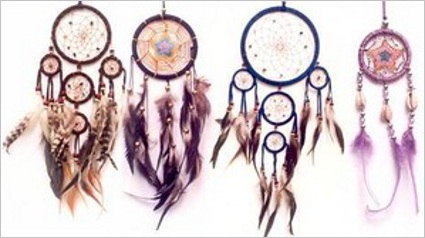 V pondělí 9. 2. 2015 v 17.00 hodin.V Křelovském Kaštánku.Veškerý základní materiál bude k dispozici v centru. Pokud máte navíc korálky, peříčka, můžete vzít s sebou.Cena: 50,-Kč/ osobaNa všechny se těší Jindra Dvořák a tým Kaštánku.